Request for proposal (RFP) Response formInstructions for RespondentsCheck that you have all the relevant documents, including:The Request for proposal (RFP) which outlines the procurement.The response form (this one) to fill out your response.The RFP process, terms and conditions. Read these carefully.Before filling out this form, read the request for proposal (RFP) carefully, particularly Section 2(Our requirements) and Section 3 (Our evaluation approach). This helps you quickly decide if you are the right fit for the requirements.Please follow the layout of this response form. Don’t change the section headings and sequence as this needs to be consistent across 
all Respondents.You can insert images and graphs.Do not insert links to long documents if possible. They may not be viewed.You can insert links to videos up to 50 MB in size. Everything highlighted in PURPLE in this document is information for the Respondent (you). Delete these PURPLE parts before sending the Response form. Everything shaded in BLUE is customisable by you. When you have completed these areas please un-shade them.The purple boxes are Supplier tips. Delete these after reading.Write your response in the blue sections. Un-shade the blue once you have filled these out.Remember to make a note of the Deadline for questions. The Q & A section is really helpful for all respondents so feel free to ask us anything if it is unclear.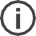 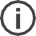 Checklist for Respondents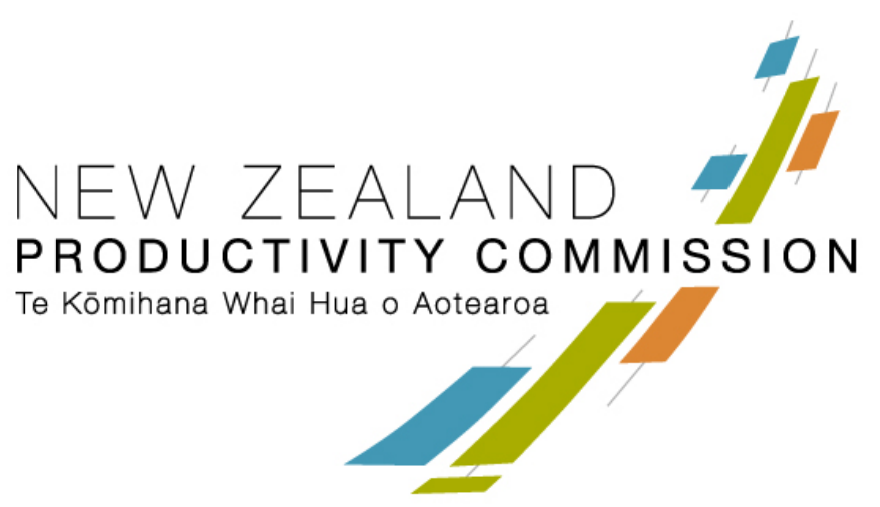 Request for proposalResponse form In response to the Request for proposalBy: 	New Zealand Productivity Commission Te Kōmihana Whai Hua o AotearoaFor: 	Economic modelling of supply chain disruptionsRef: 	Resilience 003Date of this proposal: [insert date of this document]1. About the RespondentOur profileChoose one of these statements to complete, and delete the others.This is a proposal by [insert the name of your organisation] (the Respondent) to supply the requirements.ORThis is a [joint/consortium] proposal, by [insert the name of your organisation] and [insert the name of the other organisation/s] (together the Respondents) to supply the requirements.Our point of contact2: Response to the requirements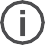 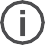 Pre-conditions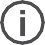 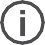 Overview of your solutionPlease provide an overview of your solution. Describe the technical aspects of the product and/or elements of the service offering.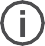 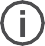 The evaluation criteria: Part A - Technical response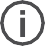 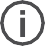 3: The evaluation criteriaPart B – Price (Contract/Commercial)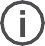 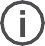 Pricing schedulePlease submit your financial information and pricing using an Excel spreadsheet.  Please provide as detailed a breakdown of the pricing as possible, and describe any assumptions where relevant (i.e., the number of people being applied to a job and why, or if, that changes over time). Where possible, please provide information regarding subcontractor input as well as your input. Fixed price with payment milestonesPlease set out your proposed fixed price and payment milestones, using relevant deliverables from section 2.3 as necessary.To add more rows to the table, click or tap an existing row, then hit the ‘+’ button appearing on the far right.ExpensesPlease identify any expenses that the Buyer will be expected to reimburse, in addition to the fees and charges outlined above.Assumptions State any assumptions you have made in relation to the cost and pricing information. [insert answer here]Supplier tips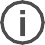 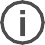 4: Proposed contract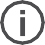 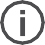 Choose one of these statements to complete, and delete the others.Having read and understood the proposed contract, in the RFP Section 4, I confirm that these terms and conditions are acceptable. If successful, I agree to sign a contract based on the proposed contract, or such amended terms and conditions of contract as are agreed with the Buyer following negotiations. 
OR
Having read and understood the proposed contract, in the RFP Section 4, I have the following suggestions to make. If successful, I agree to sign a contract based on the proposed contract subject to negotiating the following clauses:5: RefereesPlease supply the details of two referees for your organisation. Include a brief description of the goods or services that your organisation provided, and when - from the beginning date to the end date.
6: Our declarationDECLARATIONI/we declare that in submitting the proposal and this declaration:the information provided is true, accurate and complete and not misleading in any material respectthe proposal does not contain intellectual property that will breach a third party’s rightsI/we have secured all appropriate authorisations to submit this proposal, to make the statements and to provide the information in the proposal and I/we am/are not aware of any impediments to enter into a contract to deliver the requirements.I/we understand that the falsification of information, supplying misleading information or the suppression of material information in this declaration and the proposal may result in the proposal being eliminated from further participation in the RFP process and may be grounds for termination of any contract awarded as a result of the RFP.By signing this declaration the signatory below represents, warrants and agrees that he/she has been authorised by the Respondent/s to make this declaration on its/their behalf.Signature:	Full name:  	 Title/position:	 Name of organisation:  	 Date:  	  Have you:Filled out all sections of the response form.Removed all the PURPLE ‘Supplier tips’ boxes from this form.Delete the PURPLE instructions from this form.Un-shaded the BLUE highlighting where you fill out your answer.File size: Your email attachment should be no greater than 50MB.Arranged for the declaration to be signed. If this is a joint or consortium proposal make sure all the consortium members sign separate declarations.Prepared your proposal.									Arranged for the proposal to be submitted by email to ben.temple@productivity.govt.nz, before the deadline for proposals.Trading name:[insert the name that you do business under]Full legal name (if different):[if applicable]Physical address:[put the address of your head office]Postal address:[e.g. P.O Box address]Registered office:[if you have a registered office insert the address here]Business website:[url address]Type of entity (legal status):[sole trader / partnership / limited liability company / other please specify]NZBN number:[if your organisation has a NZBN registration number insert it here]Country of residence:[insert country where you (if you are a sole trader) or your organisation is resident for tax purposes]GST registration number:[NZ GST number / if overseas please state]Contact person:[name of the person responsible for communicating with the Buyer]Position:[job title or position]Phone number:[landline]Mobile number:[mobile]Email address:[work email]#Pre-conditionsMeets1.Have a track record in economic modelling of trade impacts, generating real-world scenarios, and applying insights in a policy context.[Yes/No]2.Have capability to undertake economic modelling of trade impacts and complement other trade-focused analytical approaches.[Yes/No]3.Can conduct quantitative analysis, engage with other modelling approaches and experts, and articulate the implications of their analysis to a non-technical audience.[Yes/No]4.Can deliver initial outputs for testing the distributional modelling approach by late January 2023, agreed disruption scenarios by March 2023, and final outputs by May 2023.[Yes/No]1. Technical meritWeighting 50%Describe the approach and specific methodology you or your organisation would take to delivery of the contract.Describe the approach and specific methodology you or your organisation would take to delivery of the contract.[insert answer here][insert answer here]Explain the process, key inputs, and approach to developing scenarios with the BuyerExplain the process, key inputs, and approach to developing scenarios with the Buyer[insert answer here][insert answer here]c. Provide three examples of previous/current contracts you hold, demonstrating your ability to service the requirements of this contract. Include: the contract / name of client (including contact details for reference purposes), location of contract, and dates you provided the servicesa brief description of the scope of services performed (including the key service areas, and any ancillary services you provided)a brief description of how you managed the delivery of the services to the clienta brief commentary of the quality and timeliness of the services, including where possible examples of times you were asked to provide services outside of scope (i.e. additional minor works).Note: We may conduct reference checks. Please inform us if you would like to be contacted prior to us contacting the reference.c. Provide three examples of previous/current contracts you hold, demonstrating your ability to service the requirements of this contract. Include: the contract / name of client (including contact details for reference purposes), location of contract, and dates you provided the servicesa brief description of the scope of services performed (including the key service areas, and any ancillary services you provided)a brief description of how you managed the delivery of the services to the clienta brief commentary of the quality and timeliness of the services, including where possible examples of times you were asked to provide services outside of scope (i.e. additional minor works).Note: We may conduct reference checks. Please inform us if you would like to be contacted prior to us contacting the reference.[insert answer here][insert answer here]2. Capability of the Respondent to deliverWeighting 50%Describe what experience you or your organisation has in delivering goods/services required under this contractDescribe what experience you or your organisation has in delivering goods/services required under this contract[insert answer here][insert answer here]List the key people who will deliver the goods/services, and their qualifications and experience (including any biographies). Describe how many staff will be allocated to the contract (include any sub- contractors), and also describe how this may change and be managed throughout the delivery of the requirements (such as with seasonal changes, for example).List the key people who will deliver the goods/services, and their qualifications and experience (including any biographies). Describe how many staff will be allocated to the contract (include any sub- contractors), and also describe how this may change and be managed throughout the delivery of the requirements (such as with seasonal changes, for example).[insert answer here][insert answer here]Describe how you will interact with key stakeholders in the delivery of the goods/services. Provide your organisational chart (if relevant), demonstrating how it links to the contract.Describe how you will interact with key stakeholders in the delivery of the goods/services. Provide your organisational chart (if relevant), demonstrating how it links to the contract.[insert answer here][insert answer here]Describe how you manage work outside of scope, i.e. additional minor works. Include, if relevant, how you may engage additional staff or sub-contractors, balance priorities, and work with stakeholders to ensure the delivery.Describe how you manage work outside of scope, i.e. additional minor works. Include, if relevant, how you may engage additional staff or sub-contractors, balance priorities, and work with stakeholders to ensure the delivery.[insert answer here][insert answer here]MilestoneEstimated payment dateInstalment Amount (excl. GST)TOTAL  $[x]Expense ItemMaximum limit (excl. GST)Expected quantitySub-total (excl. GST)Total[$ X]ClauseConcernProposed solution[insert number][briefly describe your concern about this clause][describe your suggested alternative wording for the clause or your solution][insert number][briefly describe your concern about this clause][describe your suggested alternative wording for the clause or your solution]  First referee  First refereeName of referee:[insert name of the referee]Name of organisation:[insert name of their organisation]Goods/services provided:[brief description of the goods/services you provided to this referee]Date of provision:[insert the date when you provided the goods/services]Address:[insert street address]Phone:[insert mobile or landline]Email:[insert email address]Relationship[describe your relationship with this referee]  Second referee  Second refereeName of referee:[insert name of the referee]Name of organisation:[insert name of their organisation]Goods/services provided:[brief description of the goods/services you provided to this referee]Date of provision:[insert the date when you provided the goods/services]Address:[insert street address]Phone:[insert mobile or landline]Email:[insert email address]Relationship[describe your relationship with this referee]Please contact me before you approach a referee for a reference[Yes/Not required]Respondent’s declarationRespondent’s declarationRespondent’s declarationTopicDeclarationRespondent’s declarationRFP process, terms and conditions:I/we have read and fully understand this RFP, including the RFP process, terms and conditions (shortened to RFP-terms detailed in Section 5). I/we confirm that the Respondent/s agree to be bound by them.[agree / disagree]Collection of further information:The Respondent/s authorises the Buyer to:collect any information about the Respondent, except commercially sensitive pricing information, from any relevant third party, including a referee, or previous or existing clientuse such information in the evaluation of this proposal.The Respondent/s agrees that all such information will be confidential to the Buyer.[agree / disagree]Requirements:I/we have read and fully understand the nature and extent of the Buyer’s requirements as described in Section 2. I/we confirm that the Respondent/s has the necessary capacity and capability to fully meet or exceed the Requirements and will be available to deliver throughout the relevant contract period.[agree / disagree]Ethics:By submitting this proposa; the Respondent/s warrants that it: has not entered into any improper, illegal, collusive or anti-competitive arrangements with any competitorhas not directly or indirectly approached any representative of the Buyer (other than the point of contact) to lobby or solicit information in relation to the RFPhas not attempted to influence, or provide any form of personal inducement, reward or benefit to any representative of the Buyer.[agree / disagree]Offer Validity Period:I/we confirm that this proposal, including the price, remains open for acceptance for the Offer Validity Period stated in Section 1, paragraph 1.5 of the RFQ.[agree / disagree]Conflict of interest declaration:The Respondent warrants that it has no actual, potential or perceived conflict of interest in submitting this proposal or entering into a contract to deliver the requirements. Where a conflict of interest arises during the RFP process the Respondent/s will report it immediately to the Buyer’s point of contact.[agree / disagree]Details of conflict of interest:[if you think you may have a conflict of interest briefly describe the conflict and how you propose to manage it or write ‘not applicable’].[if you think you may have a conflict of interest briefly describe the conflict and how you propose to manage it or write ‘not applicable’].